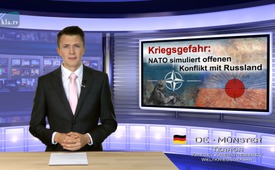 Danger de guerre : l’OTAN simule un conflit avec la Russie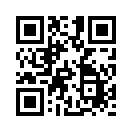 Le 11 février 2016 les ministres de la Défense des 28 pays membres de l´OTAN ont mis à exécution une simulation de situation de crise.Le 11 février 2016 les ministres de la Défense des 28 pays membres de l´OTAN ont mis à exécution une simulation de situation de crise. Leur scénario d´entraînement est le suivant : la Russie attaquerait l’alliance militaire de l´OTAN. L´objectif était de réveiller chez les gens la conscience de dangers potentiels. De plus, par cette gestion de crise, les ministres devaient simuler et optimiser leur processus de décision face à une menace sérieuse. Un diplomate de l´OTAN dit dans ce but : « Lors de cet exercice de simulation, il faudrait que les ministres soient sous pression par rapport au temps, pour décider ce que doit faire l´OTAN, ainsi que pour les déplacements de troupes. » Déjà l´année dernière deux de ces simulations ont eu lieu, à chaque fois à l’insu du public. Au lieu de mettre toute l´énergie pour éviter la guerre, par exemple en mettant immédiatement fin à tout dénigrement de la Russie par les médias, les préparatifs de guerre marchent apparemment à plein régime.de ro.Sources:www.welt.de/151674938
http://deutsche-wirtschafts-nachrichten.de/2016/02/01/berichte-nato-verteidigungsminister-ueben-krisenfall/Cela pourrait aussi vous intéresser:---Kla.TV – Des nouvelles alternatives... libres – indépendantes – non censurées...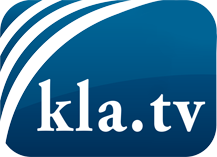 ce que les médias ne devraient pas dissimuler...peu entendu, du peuple pour le peuple...des informations régulières sur www.kla.tv/frÇa vaut la peine de rester avec nous! Vous pouvez vous abonner gratuitement à notre newsletter: www.kla.tv/abo-frAvis de sécurité:Les contre voix sont malheureusement de plus en plus censurées et réprimées. Tant que nous ne nous orientons pas en fonction des intérêts et des idéologies de la système presse, nous devons toujours nous attendre à ce que des prétextes soient recherchés pour bloquer ou supprimer Kla.TV.Alors mettez-vous dès aujourd’hui en réseau en dehors d’internet!
Cliquez ici: www.kla.tv/vernetzung&lang=frLicence:    Licence Creative Commons avec attribution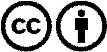 Il est permis de diffuser et d’utiliser notre matériel avec l’attribution! Toutefois, le matériel ne peut pas être utilisé hors contexte.
Cependant pour les institutions financées avec la redevance audio-visuelle, ceci n’est autorisé qu’avec notre accord. Des infractions peuvent entraîner des poursuites.